Your recent request for information is replicated below, together with our response.Are there any plans for Police Scotland to follow other British Police forces and allow Special Constables to carry a taser? At this moment Police Scotland do not authorise Special Constables to be trained or deploy with Taser. In terms of any plans to do so, section 17 of the Act applies and the information sought is not held by Police Scotland.Any future plans, to allow Special Constables to be trained and deploy with Taser, would be made by the Force after careful consideration of the conditions required by the College of Policing.   If you require any further assistance, please contact us quoting the reference above.You can request a review of this response within the next 40 working days by email or by letter (Information Management - FOI, Police Scotland, Clyde Gateway, 2 French Street, Dalmarnock, G40 4EH).  Requests must include the reason for your dissatisfaction.If you remain dissatisfied following our review response, you can appeal to the Office of the Scottish Information Commissioner (OSIC) within 6 months - online, by email or by letter (OSIC, Kinburn Castle, Doubledykes Road, St Andrews, KY16 9DS).Following an OSIC appeal, you can appeal to the Court of Session on a point of law only. This response will be added to our Disclosure Log in seven days' time.Every effort has been taken to ensure our response is as accessible as possible. If you require this response to be provided in an alternative format, please let us know.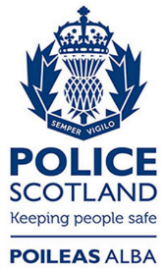 Freedom of Information ResponseOur reference:  FOI 24-0714Responded to:  04 April 2024